จดหมายข่าวกองคลัง องค์การบริหารส่วนตำบลท่าขนาน อำเภอเชียรใหญ่  จ.นครศรีธรรมราชการจัดเก็บภาษีประจำปี 2562                                                       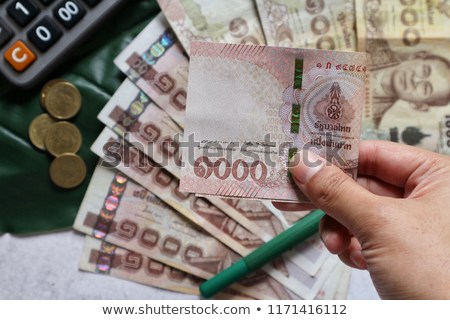                     ขอเชิญชำระภาษีบำรุงท้องที่ ภาษีโรงเรือนและที่ดิน ภาษีป้าย ประจำปี พ.ศ.๒๕๖๒  ณ ที่ทำการ องค์การบริหารส่วนตำบลท่าขนาน  ด้วยใกล้ถึงกำหนดเวลาที่ต้องยื่นแบบแสดงรายการแห่งทรัพย์สิน และ ชำระภาษีประจำ ปี พ.ศ. ๒๕๖๒ จึงประกาศให้เจ้าของที่มีทรัพย์สินตั้งอยู่ในเขต องค์การบริหารส่วนตำบลท่าขนาน ซึ่งอยู่ในข่ายต้องชำระภาษี ไปยื่น แบบแสดงรายการและ    ชำระภาษีประจำปี พ.ศ.๒๕๖๒  ดังนี้ภาษีโรงเรือนและที่ดิน  คือ ภาษีที่เก็บจากโรงเรือนหรือสิ่งปลูกสร้างอย่างอื่นที่ให้เช่าที่ทำการค้าขาย  ที่เก็บสินค้าที่ประกอบการอุตสาหกรรม  อาคาร  บ้านเช่า  หอพัก  ตึกแถว ฟาร์มสัตว์และที่ปกติใช้ร่วมกับโรงเรือนนั้น ๆ กำหนดยื่นแบบ (ภ.ร.ด.๒) ตั้งแต่เดือนมกราคม – เดือนกุมภาพันธ์ ๒๕๖๒ ชำระภาษีภายใน  ๓๐ วัน   นับแต่วันถัดจากวันที่ได้รับแจ้งการประเมิน  ๒๕๖๒                                                                         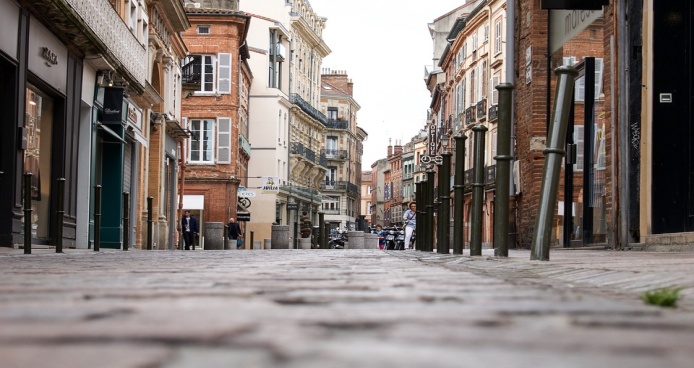 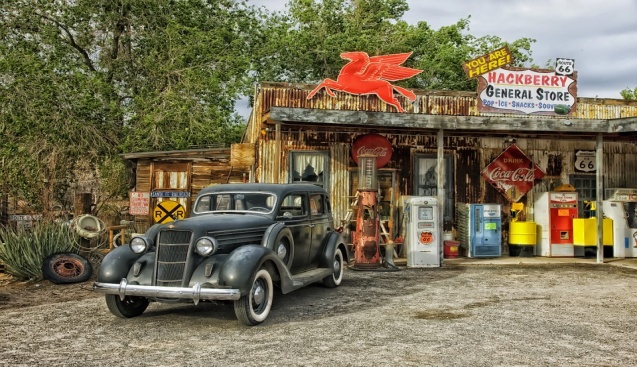 2.ภาษีป้าย    คือ  ภาษีที่จัดเก็บจากเจ้าของป้ายที่แสดงชื่อยี่ห้อหรือเครื่องหมายที่ใช้ประกอบการค้าหรือการโฆษณาการค้าเพื่อหารายได้  โดยต้องเสียภาษีป้าย (ภ.ป.1) กำหนดยื่นแบบ (ภ.ป.๑) ตั้งแต่เดือนมกราคม – เดือนมีนาคม ๒๕๖๒ ชำระภาษี ภายใน ๑๕ วัน นับแต่วันที่ได้รับแจ้งการประเมิน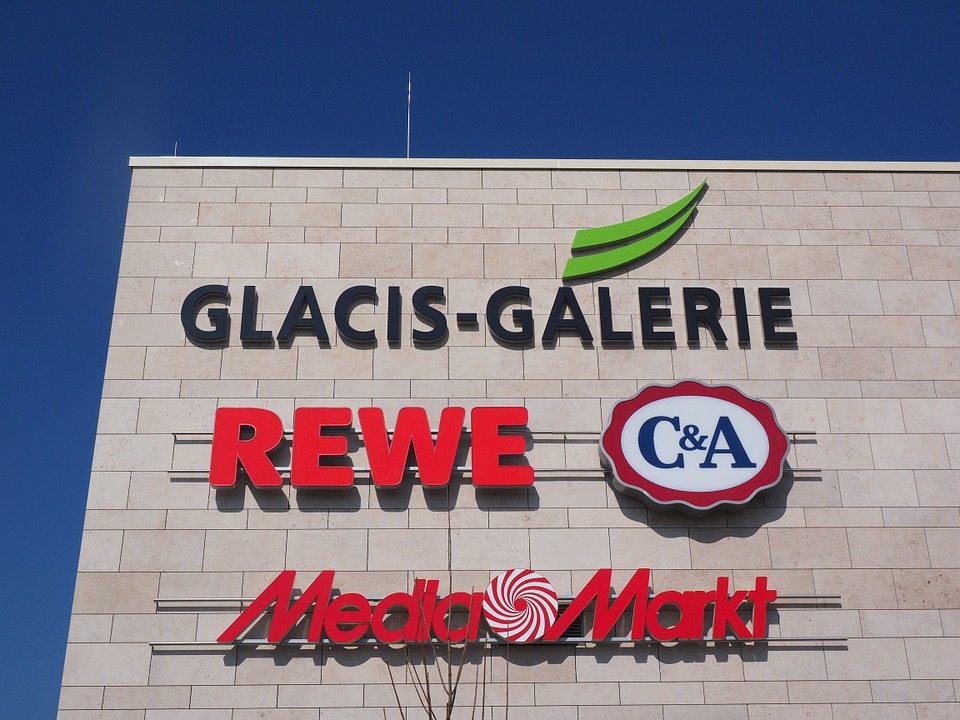 3.ภาษีบำรุงท้องที่  หรือ ภาษีที่ดิน  หมายถึง ภาษีที่เรียกเก็บจากเจ้าของที่ดินที่มีกรรมสิทธิ์ในที่ดินผู้ถือครองที่ดินในเขตองค์การบริหารส่วนตำบลท่าขนาน  กำหนดยื่นแบบ (ภ.บ.ท.๕)  และชำระภาษีตั้งแต่ เดือนมกราคม– เดือนเมษายน  ๒๕๖๒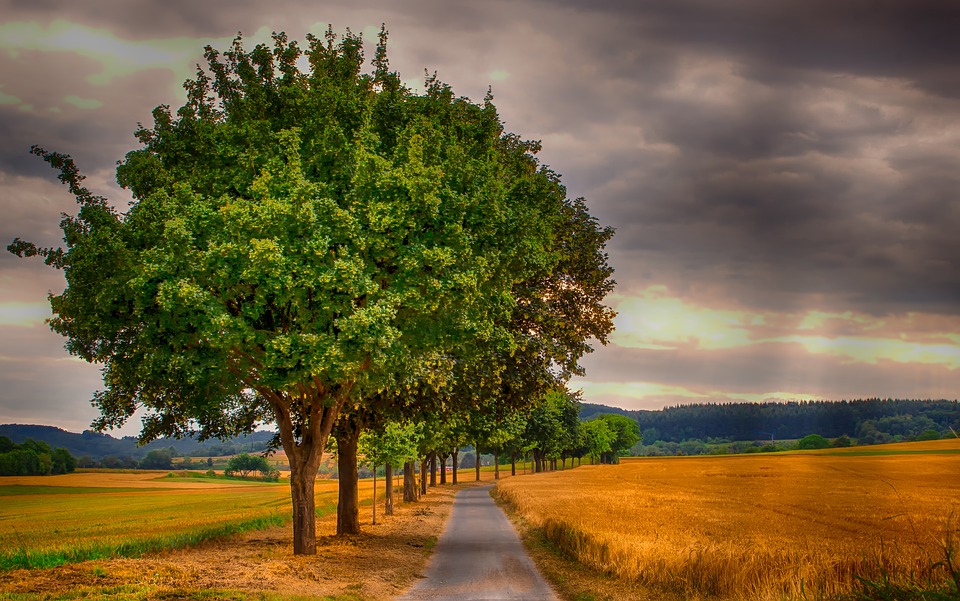 สอบถามรายละเอียดเพิ่มเติมได้ที่ ที่ทำการองค์การบริหารส่วนตำบลท่าขนานอำเภอเชียรใหญ่  จังหวัดนครศรีธรรมราชโทรศัพท์.0-7535-5977  